OBEC LIBOŠ VÁS SRDEČNĚ ZVE  V NEDĚLI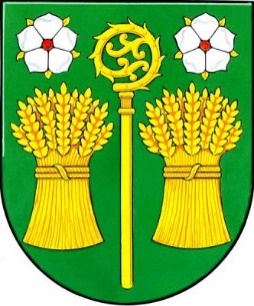 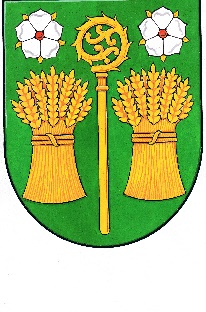 5. ČERVNA 2022 OD 14 HODIN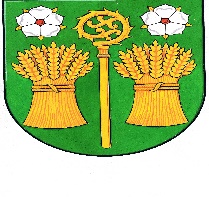 K SETKÁNÍ V PŘÍJEMNÉM PROSTŘEDÍ POHOSTINSTVÍ
 ZA VODÓ V LIBOŠI NA
XXVIII. ROČNÍK FESTIVALU MALÝCH HUDEBNÍCH SOUBORŮ, TENTOKRÁT JAKOPOSEZENÍ S DECHOVKOU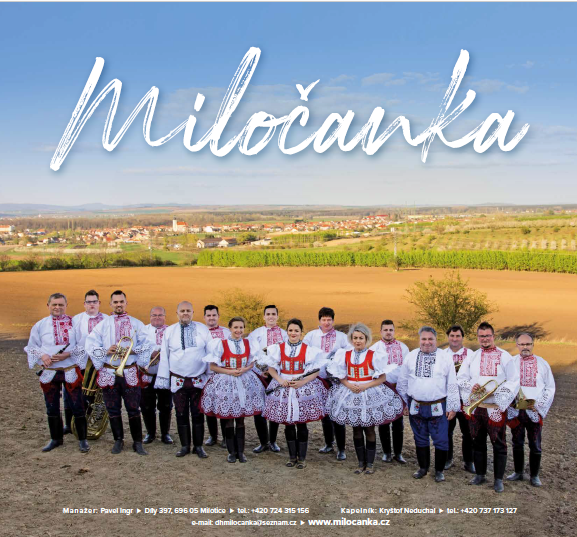 K TANCI A POSLECHU HRAJE MILOČANKA Z MILOTIC U KYJOVAVSTUP VOLNÝ